TRIBUNALE DI SONDRIO                                                                 UDIENZE GUP    Ud. 10.11.22            DOTT.  GIORGIN.RG. GIP    ORARIOSi comunichi.                                                                         IL GIUDICE                                                              F.to (Dr. Fabio Giorgi)1168/2109.30ART 73 DPR 309/90 – rinvio dal 9.6.22598/2109.45ART 612 BIS CP rinvio dal 9.6.22419/2211.15ART.646 CP- RINVIO DA 23.06.22497/1911.20ART.223 C.1-RINVIO DA 23.06.22388/2210.00ART 635 CP + A526/2210.15ART 628 CP463/2210.30ART 612 582 CP1149/2210.40ART 590 BIS CP + A1363/2210.45ART 81 D.LVO 74/001365/2210.50ART 423 CP1992/1911.00ART 624 CP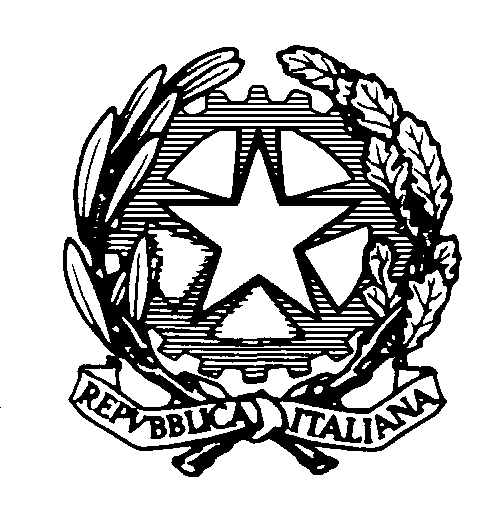 